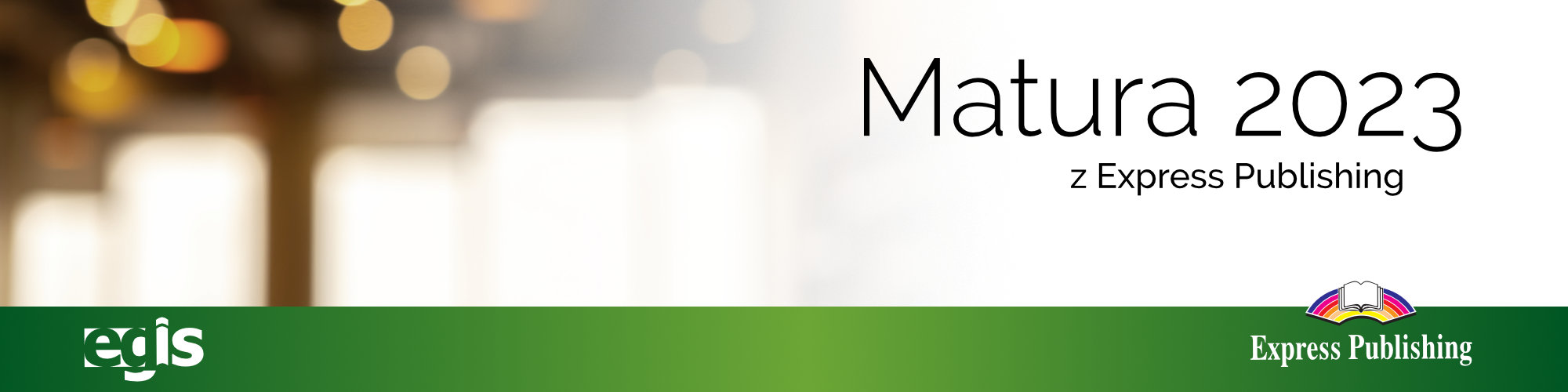 Wpisz obok numeru zadania wyraz, który poprawnie uzupełnia wszystkie trzy zdania. Wymagana jest pełna poprawność ortograficzna wpisywanych wyrazów.1.1.	_____________________________________________________________________________________We had to leave the building when the fire … went off.She set the … for seven o’clock so that she would have plenty of time to get ready.The doctor reassured Robert’s parents that there was nothing seriously wrong with him and that there was no cause for … .1.2.	_____________________________________________________________________________________Scott was able to capture the beautiful … of the mountain on his digital camera.Jimmy is saving money with a … to paying off his student loan.Ann brought her students round to her point of … .1.3.	_____________________________________________________________________________________They hope that the factory will be fully automated … two years.Our flat is located … walking distance of the train station.You mustn’t drive so fast! Keep … the speed limit.1.4.	_____________________________________________________________________________________She’s about the most reliable person at work. She’s never late, never ill and hasn’t … us down yet.Although my grandmother has to use a wheelchair, she doesn’t … her disability stop her from doing what she wants to do.Remember to stay alert and don’t … anyone in without their ID cards.1.5.	_____________________________________________________________________________________We attended the same school and, as a … of fact, we were in the same class.It was such an interesting course that the number of applicants doubled in a … of days.You won’t convince me to go and see the film, no … what you say.1.6.       _____________________________________________________________________________________Incredible … it may seem, Mark owes me a lot of money.Gary bought a new jacket, even … he couldn’t really afford it. You both look as … you’ve quarrelled again.1.7.       _____________________________________________________________________________________Our flight was delayed … to the heavy rain.Have you given him the money … to him?The courier is … to arrive any minute with my package.1.8.       _____________________________________________________________________________________It can be quite difficult adapting to the climate. It’s always … too hot for me in summer.This is by … the most moving book I have ever read.There weren’t any new members at the club, as … as I can remember.1.9.       _____________________________________________________________________________________Sports can help you stay fit. In …, they are great fun.Mr Robertson’s managerial skills and technical expertise will make him a valuable … to our staff.Monika is a very clever child. She has already learned simple … and subtraction.1.10.      _____________________________________________________________________________________ The caffeine in coffee increases your heart … .After better hygiene measures were introduced, the survival … of patients increased.If deforestation continues at this …, we soon won’t have any trees left.